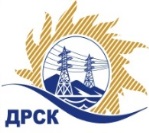 Акционерное Общество«Дальневосточная распределительная сетевая  компания»Протокол заседания Закупочной комиссии по вскрытию поступивших конвертов на переторжкуСпособ и предмет закупки: открытый запрос предложений  на право заключения Договора на выполнение работ «Реконструкция ВЛ 10/0,4 кВ с. Тамбовка, филиал "АЭС"», закупка 256 р. 2.2.1 ГКПЗ 2017.ПРИСУТСТВОВАЛИ: члены постоянно действующей Закупочной комиссии 2-го уровня АО «ДРСК». Информация о результатах вскрытия конвертов В адрес Организатора закупки поступило 5 (пять)  заявок на участие в  процедуре переторжки, конверты с которыми были размещены в электронном виде на Торговой площадке Системы B2B-ESV.Вскрытие конвертов было осуществлено в электронном сейфе Организатора закупки на Торговой площадке Системы B2B-ESV автоматически.Дата и время начала процедуры вскрытия конвертов с заявками на участие в переторжке: на Торговой площадке Системы B2B-ESV  в 10:00 часов благовещенского времени 27.01.2017 г Место проведения процедуры вскрытия конвертов с заявками на участие в процедуре переторжки: Торговая площадка Системы B2B-ESVВ конвертах обнаружены заявки следующих участников закупки:Ответственный секретарь Закупочной комиссии 2 уровня  АО «ДРСК»                                 	М.Г. ЕлисееваИсп. Коротаева Т.В.Тел. (4162) 397-205№  63/УТПиР-Пг. Благовещенск«27»  января  2017г.№п/пНаименование Участника закупки и место нахожденияЦена заявки до переторжки, руб. без НДС.Цена заявки после переторжки без НДС, руб.1ООО "ЭК "СВЕТОТЕХНИКА" (675029, Россия, Амурская обл., г. Благовещенск, ул. Артиллерийская, д. 116)12 747 457,02 11 370 000,002АО «ВСЭСС» (Россия, г. Хабаровск, ул. Тихоокеанская, 165, 680042)12 500 000,00 11 766 741,693ООО "Энергострой" (675014, Амурская обл., г. Благовещенск, с. Белогорье, ул. Призейская, д. 4)12 200 000,00 11 897 490,604ООО "Электросервис" (ЕАО г. Биробиджан ул Миллера 8б)12 200 000,00 10 620 000,005ООО "АСЭСС" ((Амурская область, г. Благовещенск) ул. 50 лет Октября 228)12 294 326,00 11 594 997,00